Werkboek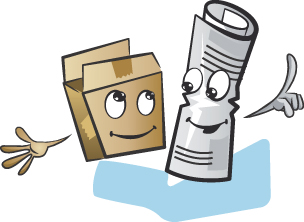 WikiwijsPapierTaken verdelen:Materiaalbeheerder:………………………………..Schrijver: …………………………………………………Tijdbewaker:…………………………………………….Opdrachtbeheerder:…………………………………MindmapGeschiedenis van papierBron: www.papiergeschiedenis.nl/geschiedenisVraag 1: In welk jaar werd papier uitgevonden?Vraag 2: Wat werd er gebruikt om op te schrijven voordat er papier bestond? ( 2 mogelijkheden)Vraag 3: Waar werd in 1586 de eerste papiermolen van Nederland gebouwd?Vraag 4: In welk jaar werd de allereerste papiermolen gebouwd in Italië? Vraag 5: Wat was het beroep van Nicolaas Pannenkoek?Bron: www.papierenkarton.nl/geschiedenisVraag 6: Van welk woord komt het woord papier vandaan? Vraag 7: Wat is tegenwoordig de belangrijkste grondstof van papier?Vraag 8: Wat is recyclen van papier?Soorten papierNoem minimaal vijf materialen waar papier van gemaakt kan worden.Papier hergebruikenOm nieuw papier te maken wordt oud papier opnieuw gebruikt.Vraag 1: Hoeveel procent oud papier en hoeveel proces hout wordt er gebruikt tijdens het hergebruiken?                     ……. % oud papier             …….. % houtVraag 2: Welke twee papierproducten komen er uit de papiermachine op het eerste plaatje?                1……………………………….                    2……………………………..Vraag 3: Waarom gaat het karton van plaatje 2 richting winkelbedrijven? ………………………………………………………………………………………………………………………………………………………………………………………………………………………………………………………………………………………………Vraag 4: Wat betekend het woord:Distributiecentrum? ……………………………………………………………………..Consument?......................................................................................Fabrikage?........................................................................................Transport?........................................................................................Evaluatie les 1 Hoe ging het samenwerken? Wat ging wel goed? Wat niet?.............................................................................................................................................................................................................................................................................................................................................................................................................................................................................................................................................................................................................................................................................................................Heeft iedereen zijn eigen rol vervuld? Ging dat goed?.............................................................................................................................................................................................................................................................................................................................................................................................................................................................................................................................................................................................................................................................................................................Een tip en een top voor jullie zelf voor de volgende keer als je gaat samenwerken.Tip:..................................................................................................................................................................................................................................................................................Top:..........................................................................................................................................................................................................................................................................................................................................................................................................................Een tip en een top voor de juf over deze les.Tip:..................................................................................................................................................................................................................................................................................Top:..........................................................................................................................................................................................................................................................................................................................................................................................................................Evaluatie les 2Schrijf samen een kort verslagje van ongeveer tien (eigen) schrijfzinnen over de opdracht van vandaag. Denk hierbij aan het uitvoeren van de opdracht, het samenwerken en het eindresultaat.............................................................................................................................................................................................................................................................................................................................................................................................................................................................................................................................................................................................................................................................................................................................................................................................................................................................................................................................................................................................................................................................................................................................................................................................................................................................................................................................................................................................................................................................................................................................................................................................................................................................................................................................................................................................................................................................................................................................................................................................................................................................................................................................................................................................................................................................................................................................................................................................................................................................................................................................................................................................................................................................................................................................